Dutch Garden CentreJamie thoroughly enjoyed his work experience in the Dutch Garden Centre today. He loved it and they loved having him. 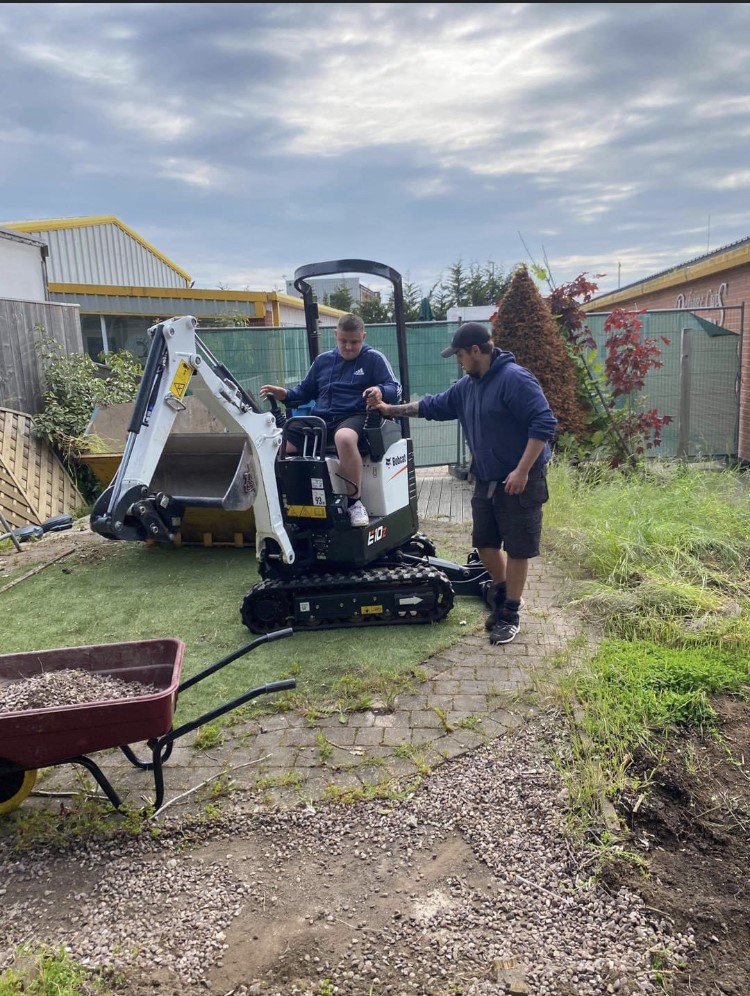 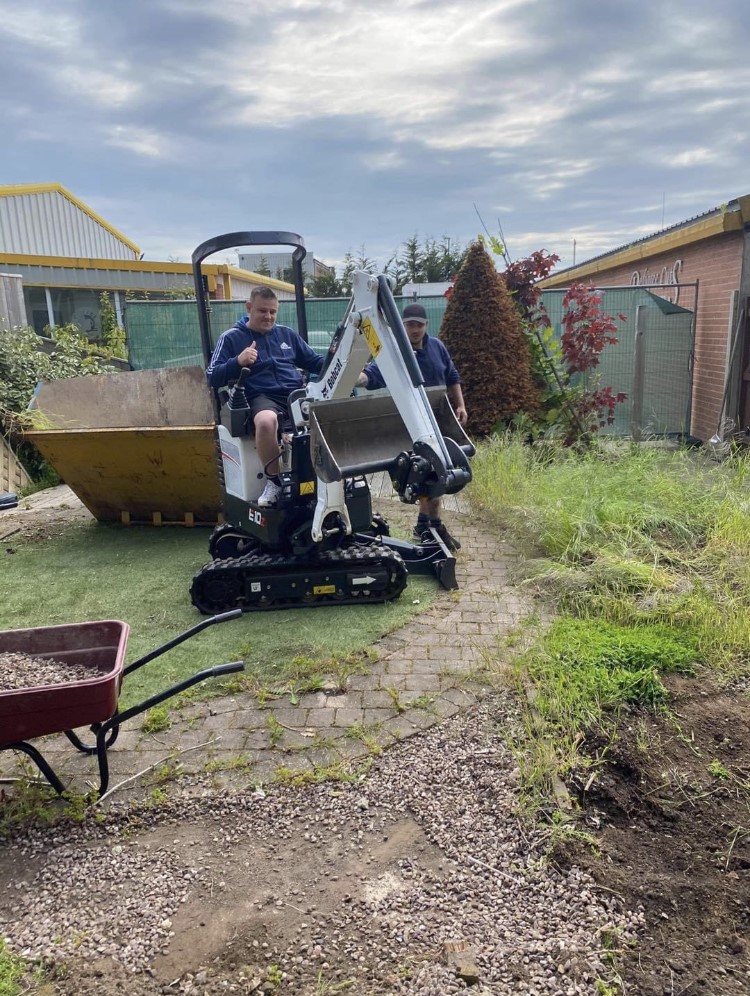 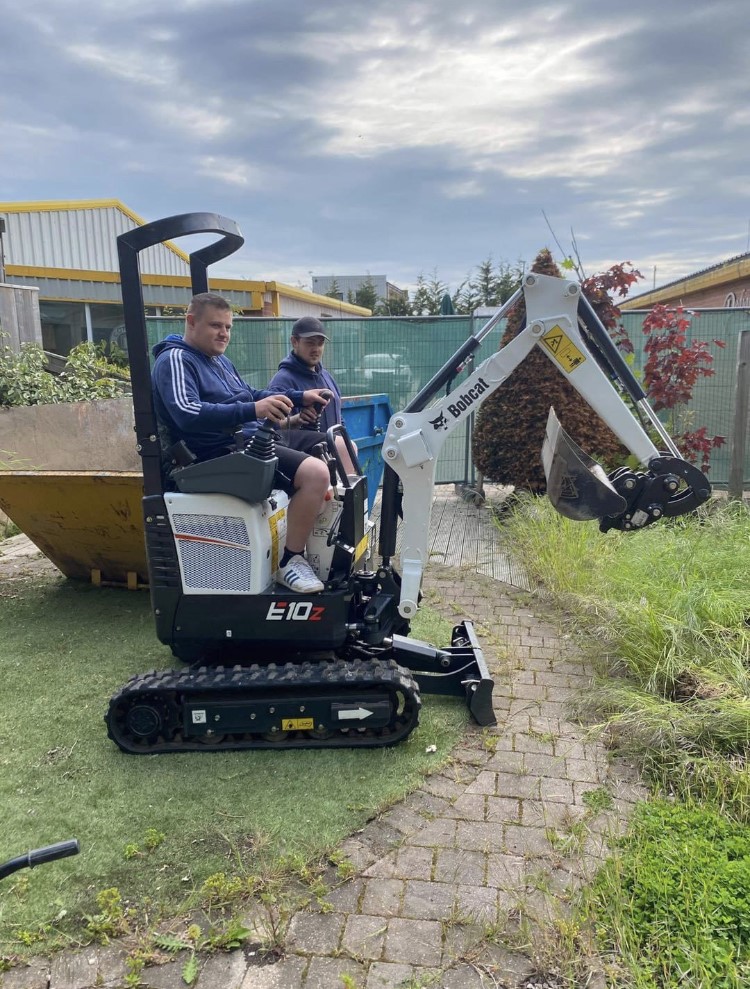 Great job Jamie!